UNDERGRADUATE CURRICULUM COMMITTEE (UCC)
PROPOSAL FORM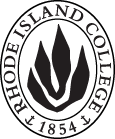 Cover page	scroll over blue text to see further important instructions: please read.N.B. DO NOT USE HIGHLIGHT, please DELETE THE WORDS THAT DO NOT APPLY TO YOUR PROPOSALALL numbers in section (A) need to be completed, including the impact ones.B.  NEW OR REVISED COURSES  DO NOT use highlight. Delete this whole page if the proposal does not include a new or revised course.D. SignaturesChanges that affect General Education in any way MUST be approved by ALL Deans and COGE Chair.Changes that directly impact more than one department/program MUST have the signatures of all relevant department chairs, program directors, and relevant dean (e.g. when creating/revising a program using courses from other departments/programs). Check UCC manual 4.2 for further guidelines on whether the signatures need to be approval or acknowledgement.Proposals that do not have appropriate approval signatures will not be considered. Type in name of person signing and their position/affiliation.Send electronic files of this proposal and accompanying catalog copy to curriculum@ric.edu and a printed or electronic signature copy of this form to the current Chair of UCC. Check UCC website for due dates.D.1. Approvals:   required from programs/departments/deans who originate the proposal.  may include multiple departments, e.g., for joint/interdisciplinary prposals. D.2. Acknowledgements: REQUIRED from OTHER PROGRAMS/DEPARTMENTS IMPACTED BY THE PROPOSAL. SIGNATURE DOES NOT INDICATE APPROVAL, ONLY AWARENESS THAT THE PROPOSAL ISA.1. Course ECED 324: ENglish Lanaguage ARTS: methods ANd assessment IIECED 324: ENglish Lanaguage ARTS: methods ANd assessment IIECED 324: ENglish Lanaguage ARTS: methods ANd assessment IIECED 324: ENglish Lanaguage ARTS: methods ANd assessment IIReplacing ECED 425: Developmental literacy and Language arts IiECED 425: Developmental literacy and Language arts IiECED 425: Developmental literacy and Language arts IiECED 425: Developmental literacy and Language arts IiA.2. Proposal typeCourse:  Creation Course:  Creation Course:  Creation Course:  Creation A.3. OriginatorLeslie SeveyHome departmentELEDELEDELEDA.4. Context and Rationale This course has been created to better reflect the overall revised ECED program goals and outcomes in response to the RIDE Program Report and best practice in the field including a greater emphasis on data-driven English Language Arts instruction. The old ECED 425 Developmental Literacy and Language Arts II will be continued until the current cohort has completed.The new course focuses on appropriate and effective data-driven English Language Arts curriculum methods for early childhood education; and is designed to include a more in-depth practicum experience for the Early Childhood candidates. As part of the new program redesign, candidates will take two methods concurrently each semester in a shared practicum placement. This course will share a practicum placement in a first or second grade with ECED 321 Mathematics: Methods and Assessment This course has been created to better reflect the overall revised ECED program goals and outcomes in response to the RIDE Program Report and best practice in the field including a greater emphasis on data-driven English Language Arts instruction. The old ECED 425 Developmental Literacy and Language Arts II will be continued until the current cohort has completed.The new course focuses on appropriate and effective data-driven English Language Arts curriculum methods for early childhood education; and is designed to include a more in-depth practicum experience for the Early Childhood candidates. As part of the new program redesign, candidates will take two methods concurrently each semester in a shared practicum placement. This course will share a practicum placement in a first or second grade with ECED 321 Mathematics: Methods and Assessment This course has been created to better reflect the overall revised ECED program goals and outcomes in response to the RIDE Program Report and best practice in the field including a greater emphasis on data-driven English Language Arts instruction. The old ECED 425 Developmental Literacy and Language Arts II will be continued until the current cohort has completed.The new course focuses on appropriate and effective data-driven English Language Arts curriculum methods for early childhood education; and is designed to include a more in-depth practicum experience for the Early Childhood candidates. As part of the new program redesign, candidates will take two methods concurrently each semester in a shared practicum placement. This course will share a practicum placement in a first or second grade with ECED 321 Mathematics: Methods and Assessment This course has been created to better reflect the overall revised ECED program goals and outcomes in response to the RIDE Program Report and best practice in the field including a greater emphasis on data-driven English Language Arts instruction. The old ECED 425 Developmental Literacy and Language Arts II will be continued until the current cohort has completed.The new course focuses on appropriate and effective data-driven English Language Arts curriculum methods for early childhood education; and is designed to include a more in-depth practicum experience for the Early Childhood candidates. As part of the new program redesign, candidates will take two methods concurrently each semester in a shared practicum placement. This course will share a practicum placement in a first or second grade with ECED 321 Mathematics: Methods and Assessment This course has been created to better reflect the overall revised ECED program goals and outcomes in response to the RIDE Program Report and best practice in the field including a greater emphasis on data-driven English Language Arts instruction. The old ECED 425 Developmental Literacy and Language Arts II will be continued until the current cohort has completed.The new course focuses on appropriate and effective data-driven English Language Arts curriculum methods for early childhood education; and is designed to include a more in-depth practicum experience for the Early Childhood candidates. As part of the new program redesign, candidates will take two methods concurrently each semester in a shared practicum placement. This course will share a practicum placement in a first or second grade with ECED 321 Mathematics: Methods and Assessment A.5. Student impactBecause this course will eventually replace ECED 425 it will be important that this change is communicated clearly to potential candidates (Intended Majors) through the admission, orientation, and advising process.Because this course will eventually replace ECED 425 it will be important that this change is communicated clearly to potential candidates (Intended Majors) through the admission, orientation, and advising process.Because this course will eventually replace ECED 425 it will be important that this change is communicated clearly to potential candidates (Intended Majors) through the admission, orientation, and advising process.Because this course will eventually replace ECED 425 it will be important that this change is communicated clearly to potential candidates (Intended Majors) through the admission, orientation, and advising process.Because this course will eventually replace ECED 425 it will be important that this change is communicated clearly to potential candidates (Intended Majors) through the admission, orientation, and advising process.A.6. Impact on other programs NANANANANAA.7. Resource impactFaculty PT & FT: The proposed revision to the ECED program continues to highlight the need for additional early childhood faculty both full time and part time. The proposed revision to the ECED program continues to highlight the need for additional early childhood faculty both full time and part time. The proposed revision to the ECED program continues to highlight the need for additional early childhood faculty both full time and part time. The proposed revision to the ECED program continues to highlight the need for additional early childhood faculty both full time and part time. A.7. Resource impactLibrary:No impact other than changing reserves. No impact other than changing reserves. No impact other than changing reserves. No impact other than changing reserves. A.7. Resource impactTechnologyClassrooms with technology available, such as document cameras, white boards, ipads, and educational apps will be important to have available in order to meet the RIDE recommendations of integrating more technology into the program. Classrooms with technology available, such as document cameras, white boards, ipads, and educational apps will be important to have available in order to meet the RIDE recommendations of integrating more technology into the program. Classrooms with technology available, such as document cameras, white boards, ipads, and educational apps will be important to have available in order to meet the RIDE recommendations of integrating more technology into the program. Classrooms with technology available, such as document cameras, white boards, ipads, and educational apps will be important to have available in order to meet the RIDE recommendations of integrating more technology into the program. A.7. Resource impactFacilities:Classroom space to accommodate changes to program schedule, cohort/practicum model are important to the success of the proposed changes. Classroom space to accommodate changes to program schedule, cohort/practicum model are important to the success of the proposed changes. Classroom space to accommodate changes to program schedule, cohort/practicum model are important to the success of the proposed changes. Classroom space to accommodate changes to program schedule, cohort/practicum model are important to the success of the proposed changes. A.8. Semester effectiveFall 2019 A.9. Rationale if sooner than next Fall A.9. Rationale if sooner than next FallOld (for revisions only)Only include information that is being revised, otherwise leave blank (delete provided examples that do not apply)NewExamples are provided for guidance, delete the ones that do not applyB.1. Course prefix and number ECED 425 ECED 324B.2. Cross listing number if anyB.3. Course title Developmental literacy and Language arts IIEnglish Language Arts: Methods and Assessment IIB.4. Course description Teacher candidates learn about the development of early literacy from infancy through second grade from diverse populations.  Study includes managing classroom literacy learning programs through grade twoStudents explore evidence-based curriculum, instruction, and assessment that promote literacy and language skills for all children through an in-depth practicum experience that utilizes observation, reflection, and co-teaching.B.5. Prerequisite(s)ECED 305; 326; 328; 322 (minimum B-) or consent of department chair; taken concurrently with ECED 321.B.6. OfferedSpring  B.7. Contact hours 8 contact hoursB.8. Credit hours4 credit hoursB.9. Justify differences if anyDue to the new practicum/methods model candidates will spend a full day in a classroom (shared with ECED 321) and then a 3 hour 50 minute lecture on another day each week.Due to the new practicum/methods model candidates will spend a full day in a classroom (shared with ECED 321) and then a 3 hour 50 minute lecture on another day each week.B.10. Grading system Letter grade  |  B.11. Instructional methods| Lecture  | Practicum  | B.12.CategoriesRequired for major/minor   Required for CertificationB.13. Is this an Honors course? NONOB.14. General EducationN.B. Connections must include at least 50% Standard Classroom instruction.| NO  |category:  | NO |category:B.15. How will student performance be evaluated?Attendance  | Class participation |  Exams  |  Presentations  | Papers  | Class Work  | Interviews | Quizzes |Performance Protocols  | Projects | |  Reports of outside supervisorB.16. Redundancy statementB. 17. Other changes, if anyB.18. Course learning outcomes: List each one in a separate rowProfessional Org.Standard(s), if relevantHow will each outcome be measured?the development of reading: what we do when we read; what young children do when they read; skills readers use when learning to read; skills needed when reading to learn; choosing texts to support readers; why reading needs writing; creating an environment conducive to reading and supportive of readersRIPTS 1, 2, 3, 8NAEYC 4c, 4d, 5cReading and Writing from the InsideBook TalkBook BoxesReading Lesson PlanReading Reflections and Responsesthe development of writing: what we do when we write; what’s involved in composing thinking on paper; creating an environment conducive to writing and supportive of writers; skills needed when learning to write; skills needed for writing to learn; choosing topics; responding to writers; why writing needs readingRIPTS 1, 2, 3NAEYC 4c, 4d, 5cReading and Writing from the InsideWriting Lesson PlanWriting Reflections and Responsesthe place of oral language in learning to read and write: how language develops; the role of the expert language user; oral language support for early literacy; the role of listening in teaching reading and writingRIPTS 2, 3, 8NAEYC 4c, 4d, 5cNeighborhood map and research related to school environment (context)Focused Observation Shared Reading lesson planassessing readers and writers: the importance of assessment, variety of assessments (formative and summative)RIPTS 2, 9NAEYC 4c, 4d, 5cReading lesson planReading Reflection and ResponsesWriting lesson planWriting Reflection and Responseshow to effectively initiate instructional practice: based on knowledge of the many programs available, current research  and theory, personal experience and knowledge of the fieldRIPTS 1, 2NAEYC 4c, 4d, 5cFocused observationsReading lesson planReading Reflection and ResponsesWriting lesson planWriting Reflection and ResponsesB.19. Topical outline: Do NOT insert whole syllabus, we just need a two-tier outlineIntro to the CourseOverview of Language and Literacy Development, K-2Review Teaching Candidate Professional GoalsKnowledge of Content – Development of Reading Part 1skills readers use when learning to read; skills needed when reading to learn;Why reading needs writing; creating an environment conducive to reading and supportive of readersExploring reading programs– American Reading Company (ARC), promoting DLLschoosing high quality texts to support readers;The Development of Writing what we do when we write; what’s involved in composing thinking on paper;creating an environment conducive to writing and supportive of writers;skills needed when learning to write; skills needed for writing to learn;choosing topics; responding to writers; why writing needs readingThe place of Oral Language in learning to read and writehow language develops; the role of the expert language user;oral language support for early literacy; the role of listening in teaching reading and writingKnowledge of Content and StudentsUsing appropriate screening tools to identify literacy needsEstablishing instructional outcomes aligned to standards (CCSS)Designing Coherent InstructionLearning Activities, lesson structure, content related pedagogyDeveloping instructional materials and classroom resourcesAppropriate instructional groups, K-2Designing formative language and literacy assessmentsEducational EnvironmentsSelf-assessing the literacy environment to determine adequacy of materials.Educator and Student interactions and Interactions Between StudentsEstablishing a culture for language and literacy learning – Connections to 3rd Grade Reading outcomesDiscussing the importance of content and expectations for learning and achievementImproving Language and Literacy InstructionRevising lesson plans: Communicating with students expectations for learningThe importance of clear directions and proceduresEngaging Students in Literacy LearningImplementing: Projects, activities, and assignmentsInstructional materials and supportive technologies – selecting appropriate strategiesUsing Assessment in InstructionAssessment criteria are measureable and aligned to outcomesProcedures for monitoring student learning and providing feedback to students, maintaining accurate recordsProfessional Growth and ResponsibilitiesReflecting on literacy practices in the classroom, revising professional goalsCommunicating children’s learning with FamiliesNamePosition/affiliationSignatureDateCarolyn Obel-OmiaChair of  Elementary EducationGerri August/Julie HorwitzCo-Deans of FSEHD